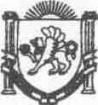 Республика КрымНижнегорский районАдминистрацияЧкаловского сельского поселенияПОСТАНОВЛЕНИЕ№1219.02.2018г.                                                                                     с.Чкалово Об утверждении плана работыантитеррористической комиссии натерритории муниципального образованияЧкаловское сельское поселение на 2018 годВ соответствии с Федеральным законом Российской Федерации от 06.10.2003 № 131-ФЗ «Об общих принципах организации местного самоуправления в Российской Федерации», Федеральным законом Российской Федерации от 06.03.2006 г. № 35-ФЗ «О противодействии терроризму», Указом Президента Российской Федерации от 15.02.2006 г. № 116 «О мерах по противодействию терроризму», Комплексному плану противодействия идеологии терроризма в Российской Федерации на 2013-2018 годы, утвержденному Президентом Российской Федерации 26.04.2013 г. № Пр-1069, Указом Главы Республики Крым от 05.09.2014 г. № 253-У (с изменениями от 22.10.2014 г. № 432-У), Уставом муниципального образования Чкаловское сельское поселение Нижнегорского района Республики Крым, администрация Чкаловского сельского поселения. Нижнегорского района Республики КрымПОСТАНОВЛЯЕТ: Утвердить план работы антитеррористической комиссии на территории Чкаловского сельского поселения на 2018 год согласно приложению. Обнародовать постановление на информационном стенде Чкаловского сельского совета расположенного по адресу: 297112, Республика Крым, Нижнегорский р-н, с.Чкалово, ул.Центральная, 54-а  и на официальном сайте Чкаловского сельского поселения.Контроль за исполнением настоящего постановления оставляю за собой.Председатель Чкаловского сельского совета –глава администрации Чкаловского сельского поселения											М.Б.ХалицкаяПРИЛОЖЕНИЕ 1к постановлению администрацииЧкаловского сельского поселения№ 12 от 19.02.2018 г.ПЛАНработы антитеррористической КОМИССИИ НА территории Чкаловского сельского поселения на 2018год№ п/пПроводимые мероприятияИсполнителиСрок исполнения12341.Координация деятельности и организация взаимодействия органов местного самоуправления в сфере противодействия терроризмуАнтитеррористическая комиссияВ течение года2.Сбор, обобщение и анализ информации об угрозах возникновения кризисных ситуаций, связанных с проявлениями терроризма, выработка предложений по устранению причин и условий, способствующих распространению терроризма и экстремизмаАнтитеррористическая комиссияВ течение года3.Заседание комиссии по вопросу о своевременном принятии предупредительно-профилактических мер по противодействию террористическим угрозам и обеспечению безопасности граждан в период проведения майских праздников и годовщины Дня ПобедыАнтитеррористическая комиссия2 квартал 2018 г.4.Подготовка и реализация нормативно-правовых и законодательных актов, направленных на проведение мероприятий по профилактике терроризма и экстремизма, минимизация и ликвидация последствий проведений терроризма и экстремизма на территории поселенияАнтитеррористическая комиссияВ течение года5.Контроль за созданием резервов финансовых и материальных ресурсов для обеспечения работы по ликвидации чрезвычайных ситуаций, обусловленных террористической деятельностьюПредседатель антитеррористической комиссииВ течение года6.Заседание комиссии по вопросу о состоянии антитеррористической и противопожарной защищенности общеобразовательного учреждения и детского сада в период подготовки к новому учебному годуАнтитеррористическая комиссия3 квартал 2018 года7.Проверка состояния антитеррористической защищённости жизненно важных объектов (по согласованию)Антитеррористическая комиссия3 квартал 2018 года8.Проверка арендуемых помещений на предмет целевого использования, а также осуществление арендаторами противопожарных мероприятийАнтитеррористическая комиссия3 квартал 2018 года9.Обеспечение строгого режима ограничения доступа в подвалы, чердаки, электрощитовые, складские помещенияАнтитеррористическая комиссияВ течение года10.Внедрение на опасных объектах эффективных инженерных и технических средств охраны и физической защитыАнтитеррористическая комиссияВ течение года11.Заседание комиссии по вопросу о своевременном принятии предупредительно-профилактических мер по противодействию террористическим угрозам и обеспечению безопасности граждан в период проведения новогодних и рождественских праздниковАнтитеррористическая комиссия4 квартал 2018 г.12.Миграционная ситуация и организация деятельности по профилактике террористических угроз, противодействию экстремистских проявленийАнтитеррористическая комиссия, участковый уполномоченный полиции (по согласованию)В течение года13.Изготовление памятки для населения и учащихся с телефонами экстренного вызова (с изменениями)Антитеррористическая комиссияПостоянно14.Подведение итогов за 2018 годАнтитеррористическая комиссия4 квартал 2018 г.